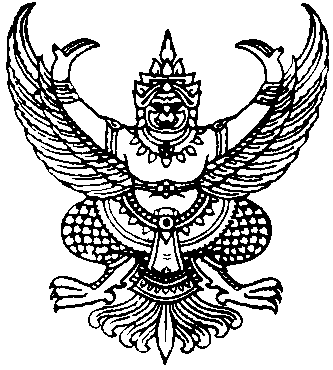 ประกาศเทศบาลตำบลปากน้ำฉวางเรื่อง ประกาศผู้ชนะการเสนอราคา จัดจ้างกำจัดผึ้งในศูนย์พัฒนาเด็กเล็กเทศบาลตำบลปากน้ำฉวาง                            ณ ศูนย์พัฒนาเด็กเล็กเทศบาลตำบลปากน้ำ โดยวิธีเฉพาะเจาะจง                                            ----------------------------------------------------		ตามที่ เทศบาลตำบลปากน้ำฉวาง ได้มีโครงการ  จัดจ้างกำจัดผึ้งในศูนย์พัฒนาเด็กเล็กเทศบาล       ตำบลปากน้ำฉวาง  ณ ศูนย์พัฒนาเด็กเล็กเทศบาลตำบลปากน้ำฉวาง  เพื่อป้องกันอันตรายที่จะเกิดจากตัวผึ้งของ             เด็กเล็ก  ครู  และบุคคลภายนอก  ฯลฯ  และเพื่อบรรยากาศที่น่าอยู่ของศูนย์พัฒนาเด็กเล็กเทศบาลตำบลปากน้ำฉวาง  โดยวิธีเฉพาะเจาะจง  นั้น		จัดจ้างกำจัดผึ้งในศูนย์พัฒนาเด็กเล็กเทศบาลตำบลปากน้ำฉวาง  ณ ศูนย์พัฒนาเด็กเล็กเทศบาล-ตำบลปากน้ำฉวาง  เพื่อป้องกันอันตรายที่จะเกิดจากตัวผึ้งของเด็กเล็ก  ครู  และบุคคลภายนอก  ฯลฯ              และเพื่อบรรยากาศที่น่าอยู่ของศูนย์พัฒนาเด็กเล็กเทศบาลตำบลปากน้ำฉวาง  จำนวน  1  โครงการ  ผู้ได้รับการคัดเลือก  โดยนายธีรเดช  รัตนแก้ว  โดยเสนอราคา  เป็นเงินทั้งสิ้น  1,000.-บาท  (หนึ่งพันบาทถ้วน)  รวมภาษีมูลค่าเพิ่มและภาษีอื่น  ค่าขนส่ง ค่าจดทะเบียน  และค่าใช้จ่ายอื่นๆ  ทั้งปวง						ประกาศ  ณ  วันที่  20  เดือนสิงหาคม  พ.ศ.  2561								(นายบุญธรรม  รุ่งเรือง)                                                                             นายกเทศมนตรีตำบลปากน้ำฉวาง  